Sang Hyun Park1250 Bellflower Blvd, Long Beach, CA 90840, United StatesSkype: mori.bark Email: mori.bark@gmail.comOBJECTIVE: Korean citizen discharged from the ROK army, with Native English skills; to teach English effectively and creatively to Korean students within the institute; to stimulate learning through creative and engaging methods in order to develop, encourage and enhance the level of English of attending students.EDUCATION California State University, Long Beach – CA, United States	June 2011 - Present	B.A., Communication Studies	GPAX: 3.69Republic of Korea Army – Samcheok, S. Korea	Sep 2009- July 2011HIGHLIGHTED PROFESSIONAL AND COLLEGIATE EXPERIENCECalifornia State University, Long Beach – CA, United States	June 2012 – PresentStudent UnionEngaged and worked positively with students from countries including USA ,Thailand, Korea, Pakistan, Myanmar, China, Gambia, USA, and Czech Republic etc.Teacher Assistant, assisted and conducted teaching materials to University students Rich International exposure through multicultural student body and high standard western education systemAssistant to the Head of International campus life - Organized International day with over 800 guests Conducted study sessions for fellow students to teach and enhance understanding of course materials Translator, Stonebridge –Bradford, UK	May 2013 – PresentKorean-English TranslatorTranslated business documents for well-known corporations from Korean to English, translated works include:Minutes of board meeting (Nexolon), guidelines and manuals for major corporations (SK Corporation, MirTech, Dupont), market analysis for US pharmaceutical companies etc.HANA Bilingual School, Internship – Chiang Mai, Thailand	March 2012 – June 2012Full-Time English Teacher Taught students from diverse backgrounds ages 18-40+Developed and implemented English programs on the basis of engagement and practicalityEnhanced overall English skills including grammar, speaking, writing, reading etc.Part-time tutor – CA, United States	August 2011 – Dec 2013Private English TutorConducted English tutoring classes to Korean college students in California, USAIngrained students with true understanding of English through creative and engaging classesMaintained good relationship with students through dedication and judicious implementation of teaching skillsRECOGNITIONS & AWARDSStudent Leadership program	2011–2012California State University, Long BeachEXTRACURRICULAR ACTIVITIESHosted International day, California State University	2013 Joined in Varsity Soccer team	2012 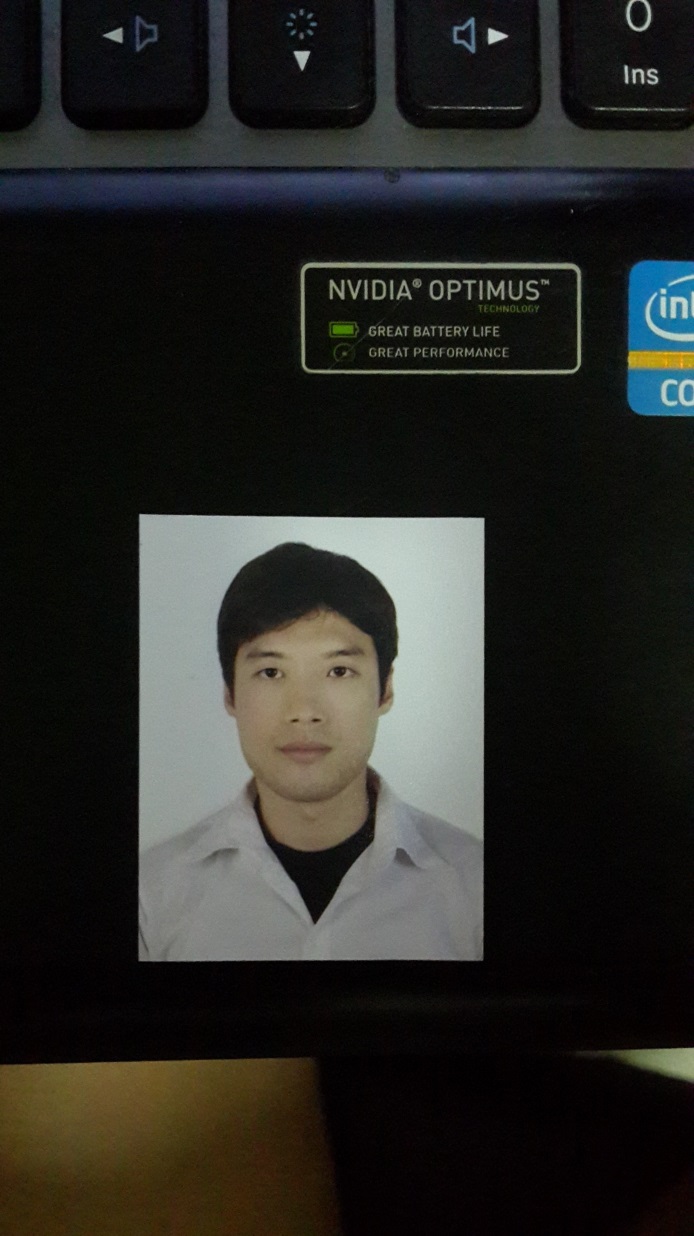 